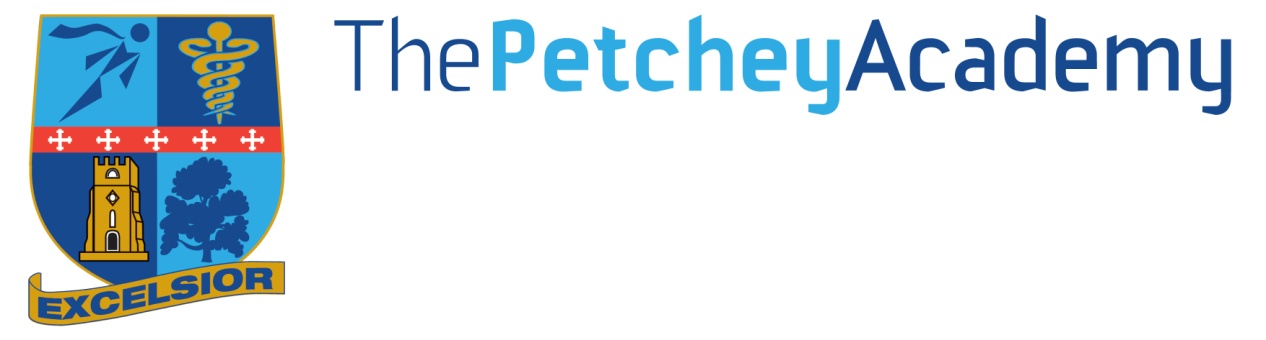 Senior ICT Technician Job DescriptionSTATUS OF POST:      		37.5 hours a week, Full TimeRESPONSIBLE TO:		IT Network Manager, Director of Strategy & Operations, Principal and the academy’s Governing BodyWORKING TME:	TBCREMUNERATION:		Competitive, depending on experienceSTATUS OF POSITION: 	PermanentPURPOSE AND OBJECTIVES OF POSTTo support the management and maintenance of academy’s Networks, helping to instil industry (IT) and sector (education) best practice. The network itself is about to undergo a physical-to-virtual refresh and the academy is looking to utilise Google technologies where practicably possible.Day-to-day you will engage with and provide the end users (students, staff etc.) with general ITIL Level 1, ideally Level 2+ support. Main Responsibilities, Tasks & Duties:Routinely monitor, audit and maintain all IT equipment in suites and laptop trolleys to ensure maximum availability and best condition is keptMaintain the IT and AV hardware across site and manage reprographic consumablesSet up, repair, replace, rebuild hardware (computers, printers, other peripherals etc.)Support and manage Mac and Windows clients and serversAssist students and staff with hands-on IT support using equipment and software inc. G Suite (Google for Education), Office 365.Ensure that software on the network is appropriately licensed.Install and test software onto academy equipment.Produce and update troubleshooting guides to software issuesSupport in-house training as and when requiredMonitor network performance and security  (availability, utilization, throughput, goodput, and latency) and test for weaknesses and find ways of improvementAssist with the administration of the Petchey website and the VLE.Identify future IT needs, problems and suggest solutionsDefine network and users policies and procedures and ensure it is followed Set up and maintain student and staff accountsBe aware of and comply with the policies and procedures relating to child protection, equality and diversity, health, safety and security, confidentiality and data protection, reporting all concerns to an appropriate person.Undertake other duties commensurate with the general level of responsibility of the post as decided by the IT Network Manager/Director of Strategy & Operations and the Principal.PERSON SPECIFICATIONEssentialRelevant IT qualification e.g. A+, N+ Certification2 - 3 years work experience in a similar roleHave excellent interpersonal and communication skills, relate well to staff as well as students Eligible to work in the UK, or eligible to apply for a relevant work visaAbility to Safeguard and promote the welfare of children and young people:Has a good understanding of the safeguarding agenda	Shows a personal commitment to safeguardingDemonstrable skills relating to managing active equipment, including wireless technology.Desirable Excellent knowledge of IT initiatives and developments in schools.Knowledge of how E-learning can support the implementation of the national curriculum in schools.Be aware of different levels of National Curriculum IT and implications for infrastructure, e.g. consider the implications on server load of all PCs within the school logging in at the same time.Understand how the overall technical requirements of how the school should support the use of IT in the curriculum and management of the school.Familiarity of webpage structure and basic design aspects